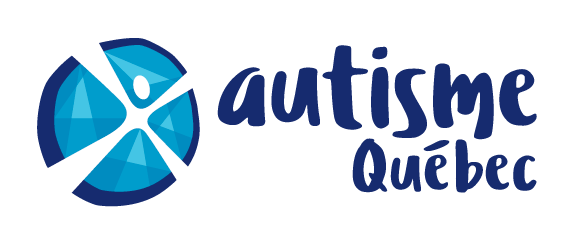 Camp des Potes Asperger  2019Formulaire d’inscriptionCamp des Potes Asperger  2019Formulaire d’inscriptionIDENTIFICATIONIDENTIFICATIONIDENTIFICATIONNom du participant :  Nom du parent : Numéro de téléphone :Nom du participant :  Nom du parent : Numéro de téléphone :Nom du participant :  Nom du parent : Numéro de téléphone :SEMAINES DEMANDÉESSEMAINES DEMANDÉESSEMAINES DEMANDÉESN’oubliez pas que 2 blocs de 3 semaines sont proposés. Les 3 premières semaines, du 1er juillet au 19 juillet, seront réservées pour les participants âgés de 12 à 14 ans, tandis que les 3 dernières semaines, du 22 juillet au 09 août, sont réservées pour ceux âgés de 15 à 18 ans. Vous pouvez choisir moins que 3 semaines. Tout dépendant du nombre d’inscriptions, il se peut que nous vous proposions des dates différentes de celles choisies.N’oubliez pas que 2 blocs de 3 semaines sont proposés. Les 3 premières semaines, du 1er juillet au 19 juillet, seront réservées pour les participants âgés de 12 à 14 ans, tandis que les 3 dernières semaines, du 22 juillet au 09 août, sont réservées pour ceux âgés de 15 à 18 ans. Vous pouvez choisir moins que 3 semaines. Tout dépendant du nombre d’inscriptions, il se peut que nous vous proposions des dates différentes de celles choisies.N’oubliez pas que 2 blocs de 3 semaines sont proposés. Les 3 premières semaines, du 1er juillet au 19 juillet, seront réservées pour les participants âgés de 12 à 14 ans, tandis que les 3 dernières semaines, du 22 juillet au 09 août, sont réservées pour ceux âgés de 15 à 18 ans. Vous pouvez choisir moins que 3 semaines. Tout dépendant du nombre d’inscriptions, il se peut que nous vous proposions des dates différentes de celles choisies.Semaines réservées aux 12 à 14 ansSemaines réservées aux 12 à 14 ansSemaines réservées aux 12 à 14 ansSemaines Semaines Marquez vos préférences de 1 à 3*1er  au 5 juillet 1er  au 5 juillet 8 au 12 juillet8 au 12 juillet15 au 19 juillet15 au 19 juilletSemaines réservées aux 15 à 18 ansSemaines réservées aux 15 à 18 ansSemaines réservées aux 15 à 18 ansSemainesSemainesMarquez vos préférences de 1 à 3*22 au 26 juillet22 au 26 juillet29 juillet au 02 août29 juillet au 02 août5 au 09 aout 5 au 09 aout *Le numéro 1 étant votre premier choix.*Le numéro 1 étant votre premier choix.*Le numéro 1 étant votre premier choix.Nombre de semaine(s) désirée(s) :      Nombre de semaine(s) désirée(s) :      Nombre de semaine(s) désirée(s) :      PAIEMENTPAIEMENTPAIEMENTNOM DU PARTICIPANT : NOM DU PARTICIPANT : NOM DU PARTICIPANT : Frais de camp payés par les parents :Frais de camp payés par les parents :Frais de camp payés par les parents :Nom : Nom : Nom : Frais de camp payé par un organisme (ex. : CSSS) : Frais de camp payé par un organisme (ex. : CSSS) : Frais de camp payé par un organisme (ex. : CSSS) : Nom de l’organisme : Nom de l’organisme : Nom de l’organisme : Nom de la personne ressource : Nom de la personne ressource : Nom de la personne ressource : Adresse : Adresse : Adresse : Ville :                                           Province :                                   Code postal :      Ville :                                           Province :                                   Code postal :      Ville :                                           Province :                                   Code postal :      Tél. :       poste :      Tél. :       poste :      Tél. :       poste :      Si vous désirez que les frais soient payés par un organisme (ex. CSSS), vous devez vous-même faire les démarches auprès de votre intervenant. Si vous désirez que les frais soient payés par un organisme (ex. CSSS), vous devez vous-même faire les démarches auprès de votre intervenant. Si vous désirez que les frais soient payés par un organisme (ex. CSSS), vous devez vous-même faire les démarches auprès de votre intervenant. Assurez-vous de nous remettre les documents suivants:Une copie d’un document confirmant le diagnostic de votre enfant;Le document intitulé Fiche d’information du participant Le formulaire d’inscription.Veuillez prendre note que la Fiche du participant mise à jour n’existe plus. Vous devez remplir la Fiche d’information du participant chaque année.Assurez-vous de nous remettre les documents suivants:Une copie d’un document confirmant le diagnostic de votre enfant;Le document intitulé Fiche d’information du participant Le formulaire d’inscription.Veuillez prendre note que la Fiche du participant mise à jour n’existe plus. Vous devez remplir la Fiche d’information du participant chaque année.Assurez-vous de nous remettre les documents suivants:Une copie d’un document confirmant le diagnostic de votre enfant;Le document intitulé Fiche d’information du participant Le formulaire d’inscription.Veuillez prendre note que la Fiche du participant mise à jour n’existe plus. Vous devez remplir la Fiche d’information du participant chaque année.